Godišnji izvedbeni kurikulum za izbornu nastavu Informatike 
u četvrtom razredu osnovne škole
udžbeničkog kompleta e-SVIJET 4 (Školska knjiga)školska godina 2020./2021.Osnovna škola:  3. osnovna škola Bjelovar                                                                                               Broj nastavnih sati tjedno: 2Ukupan broj nastavnih sati godišnje: 70Godišnji broj nastavnih sati po domenama: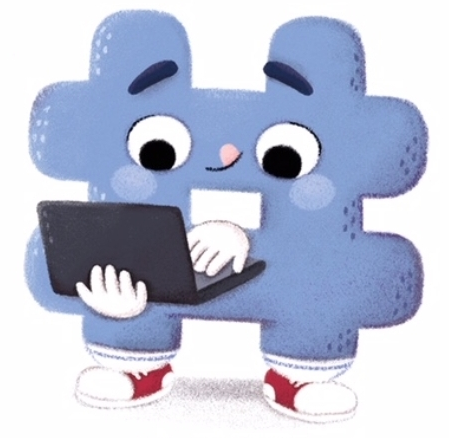 ZASTUPLJENOST ISHODA PO TEMAMAInformacije i digitalna tehnologija (A)14Računalno razmišljanje i programiranje (B)33Digitalna pismenost i komunikacija (C)11e-Društvo (D)9Uvodni sat, usustavljivanja, projekti – ispreplitanje domena3TEMAODGOJNO-OBRAZOVNI ISHODIDOMENAOČEKIVANJA MEĐUPREDMETNIH TEMAAKTIVNOSTIMJESEC OBRADEOKVIRNI BROJ SATIUVODNI SATUvodni satRUJAN1ČOVJEK I TEHNOLOGIJAA.4.2. učenik analizira čimbenike koji razlikuju ljude od strojeva te proučava načine interakcije čovjek – stroj.B.4.1. učenik stvara program korištenjem vizualnim okruženjem u kojemu se koristi slijedom, ponavljanjem, odlukom i ulaznim vrijednostima.C.4.2. učenik osmišljava plan izrade digitalnoga rada, izrađuje i vrednuje rad.D.4.2. učenik analizira široki spektar poslova koji zahtijevaju znanje ili uporabu informacijske i komunikacijske tehnologije.Informacije i digitalna tehnologijapod A.2.1. Primjenjuje inovativna i kreativna rješenjaodr A.2.1. Razlikuje pozitivne i negativne utjecaje čovjeka na prirodu i okoliš.ikt A.2.2. Učenik se samostalno koristi njemu poznatim uređajima i programima.ikt A.2.3. Učenik se odgovorno i sigurno koristi programima i uređajimaikt D.2.2. Učenik rješava jednostavne probleme s pomoću digitalne tehnologije.uku B.2.2.2. Praćenje: Na poticaj učitelja učenik prati svoje učenje i napredovanje tijekom učenja.Od kamenog oruđa do elektroničkog robotaRazmišljam i rješavam probleme – Mozgalica 1Razmišljam i rješavam probleme – Mozgalica 2Tehnologija je svuda oko nasČovjek i strojDesetoprstno pisanjeVježbam pisati na tipkovniciE-portfolioStvaram svoj e-portfolioVježbamo i ponavljamo zajednoRUJANLISTOPAD10ČOVJEK I TEHNOLOGIJAA.4.2. učenik analizira čimbenike koji razlikuju ljude od strojeva te proučava načine interakcije čovjek – stroj.B.4.1. učenik stvara program korištenjem vizualnim okruženjem u kojemu se koristi slijedom, ponavljanjem, odlukom i ulaznim vrijednostima.C.4.2. učenik osmišljava plan izrade digitalnoga rada, izrađuje i vrednuje rad.D.4.2. učenik analizira široki spektar poslova koji zahtijevaju znanje ili uporabu informacijske i komunikacijske tehnologije.Računalno razmišljanje i programiranjepod A.2.1. Primjenjuje inovativna i kreativna rješenjaodr A.2.1. Razlikuje pozitivne i negativne utjecaje čovjeka na prirodu i okoliš.ikt A.2.2. Učenik se samostalno koristi njemu poznatim uređajima i programima.ikt A.2.3. Učenik se odgovorno i sigurno koristi programima i uređajimaikt D.2.2. Učenik rješava jednostavne probleme s pomoću digitalne tehnologije.uku B.2.2.2. Praćenje: Na poticaj učitelja učenik prati svoje učenje i napredovanje tijekom učenja.Od kamenog oruđa do elektroničkog robotaRazmišljam i rješavam probleme – Mozgalica 1Razmišljam i rješavam probleme – Mozgalica 2Tehnologija je svuda oko nasČovjek i strojDesetoprstno pisanjeVježbam pisati na tipkovniciE-portfolioStvaram svoj e-portfolioVježbamo i ponavljamo zajednoRUJANLISTOPAD10ČOVJEK I TEHNOLOGIJAA.4.2. učenik analizira čimbenike koji razlikuju ljude od strojeva te proučava načine interakcije čovjek – stroj.B.4.1. učenik stvara program korištenjem vizualnim okruženjem u kojemu se koristi slijedom, ponavljanjem, odlukom i ulaznim vrijednostima.C.4.2. učenik osmišljava plan izrade digitalnoga rada, izrađuje i vrednuje rad.D.4.2. učenik analizira široki spektar poslova koji zahtijevaju znanje ili uporabu informacijske i komunikacijske tehnologije.Digitalna pismenost i komunikacijapod A.2.1. Primjenjuje inovativna i kreativna rješenjaodr A.2.1. Razlikuje pozitivne i negativne utjecaje čovjeka na prirodu i okoliš.ikt A.2.2. Učenik se samostalno koristi njemu poznatim uređajima i programima.ikt A.2.3. Učenik se odgovorno i sigurno koristi programima i uređajimaikt D.2.2. Učenik rješava jednostavne probleme s pomoću digitalne tehnologije.uku B.2.2.2. Praćenje: Na poticaj učitelja učenik prati svoje učenje i napredovanje tijekom učenja.Od kamenog oruđa do elektroničkog robotaRazmišljam i rješavam probleme – Mozgalica 1Razmišljam i rješavam probleme – Mozgalica 2Tehnologija je svuda oko nasČovjek i strojDesetoprstno pisanjeVježbam pisati na tipkovniciE-portfolioStvaram svoj e-portfolioVježbamo i ponavljamo zajednoRUJANLISTOPAD10ČOVJEK I TEHNOLOGIJAA.4.2. učenik analizira čimbenike koji razlikuju ljude od strojeva te proučava načine interakcije čovjek – stroj.B.4.1. učenik stvara program korištenjem vizualnim okruženjem u kojemu se koristi slijedom, ponavljanjem, odlukom i ulaznim vrijednostima.C.4.2. učenik osmišljava plan izrade digitalnoga rada, izrađuje i vrednuje rad.D.4.2. učenik analizira široki spektar poslova koji zahtijevaju znanje ili uporabu informacijske i komunikacijske tehnologije.e-Društvopod A.2.1. Primjenjuje inovativna i kreativna rješenjaodr A.2.1. Razlikuje pozitivne i negativne utjecaje čovjeka na prirodu i okoliš.ikt A.2.2. Učenik se samostalno koristi njemu poznatim uređajima i programima.ikt A.2.3. Učenik se odgovorno i sigurno koristi programima i uređajimaikt D.2.2. Učenik rješava jednostavne probleme s pomoću digitalne tehnologije.uku B.2.2.2. Praćenje: Na poticaj učitelja učenik prati svoje učenje i napredovanje tijekom učenja.Od kamenog oruđa do elektroničkog robotaRazmišljam i rješavam probleme – Mozgalica 1Razmišljam i rješavam probleme – Mozgalica 2Tehnologija je svuda oko nasČovjek i strojDesetoprstno pisanjeVježbam pisati na tipkovniciE-portfolioStvaram svoj e-portfolioVježbamo i ponavljamo zajednoRUJANLISTOPAD10DOPISUJEM SE TAJNOA.4.3 učenik se koristi simbolima za prikazivanje podataka, analizira postupak prikazivanja te vrednuje njegovu učinkovitost.C.4.1. učenik odabire prikladan program za zadani zadatak, preporučuje ga drugima te istražuje mogućnosti sličnih programa.Informacije i digitalna tehnologijaikt D.2.2. Učenik rješava jednostavne probleme s pomoću digitalne tehnologije.ikt D.2.4. Učenik izdvaja i razvrstava oznake vlasništva djela i licencije za dijeljenje sadržaja koje treba poštovati.Tajne poruke  Mali kriptografiUčim šifrirati podatkePoštujemo i uvažavamo tuđi radVježbamo i ponavljamo zajednoLISTOPAD5DOPISUJEM SE TAJNOA.4.3 učenik se koristi simbolima za prikazivanje podataka, analizira postupak prikazivanja te vrednuje njegovu učinkovitost.C.4.1. učenik odabire prikladan program za zadani zadatak, preporučuje ga drugima te istražuje mogućnosti sličnih programa.Digitalna pismenost i komunikacijaikt D.2.2. Učenik rješava jednostavne probleme s pomoću digitalne tehnologije.ikt D.2.4. Učenik izdvaja i razvrstava oznake vlasništva djela i licencije za dijeljenje sadržaja koje treba poštovati.Tajne poruke  Mali kriptografiUčim šifrirati podatkePoštujemo i uvažavamo tuđi radVježbamo i ponavljamo zajednoLISTOPAD5DONOSIM ODLUKEB.4.1. učenik stvara program korištenjem vizualnim okruženjem u kojemu se koristi slijedom, ponavljanjem, odlukom i ulaznim vrijednostima.Računalno razmišljanje i programiranjeikt D.2.2. Učenik rješava jednostavne probleme s pomoću digitalne tehnologije.Radno okružje u ScratchuDonosimo odluke: ako … ondaDonosimo odluke: ako … ondaVježbamo i ponavljamo zajednoSTUDENI4TRAŽIM PUT KROZ LABIRINTB.4.1. učenik stvara program korištenjem vizualnim okruženjem u kojemu se koristi slijedom, ponavljanjem, odlukom i ulaznim vrijednostima.Računalno razmišljanje i programiranjeikt D.2.2. Učenik rješava jednostavne probleme s pomoću digitalne tehnologije.Mozgalica 3  Mozgalica 4Razgovor likova u ScratchuRazgovor likova u ScratchuPotražite me u labirintuVježbamo i ponavljamo zajednoSTUDENIPROSINAC6BRINEM O ZDRAVLJUD.4.1. učenik odabire prikladan program za zadani zadatak, preporučuje ga drugima te istražuje mogućnosti sličnih programa.e-Društvoikt A.2.4. Učenik opisuje utjecaj tehnologije ne zdravlje i okoliš.zdr A.2.2.B. Primjenjuje pravilnu tjelesnu aktivnost sukladno svojim sposobnostima, afinitetima i zdravstvenom stanju.zdr C.2.1.C. Prepoznaje opasnost od pretjeranoga korištenja ekranom.Brinemo se za svoje zdravljeVježbanjem čuvamo i unapređujemo zdravljeVježbamo i ponavljamo zajednoPROSINAC3RAČUNALNE MREŽEA.4.1. učenik objašnjava koncept računalne mreže, razlikuje mogućnosti koje one nude za komunikaciju i suradnju, opisuje ih kao izvor podataka.D.4.1. učenik odabire prikladan program za zadani zadatak, preporučuje ga drugima te istražuje mogućnosti sličnih programa.Informacije i digitalna tehnologijaikt B.2.1. Učenik uz povremenu učiteljevu pomoć komunicira s poznatim osobama u sigurnome digitalnom okružju.ikt B.2.2. Učenik iz povremenu učiteljevu pomoć surađuje s poznatim osobama u sigurnome digitalnom okružju.Računalne mrežeRačunalne mrežeKoristimo se mrežamaKoristimo se mrežamaOprezno na internetuOprezno na internetuUloga računalne mrežeVježbamo i ponavljamo zajednoPROSINACSIJEČANJ8RAČUNALNE MREŽEA.4.1. učenik objašnjava koncept računalne mreže, razlikuje mogućnosti koje one nude za komunikaciju i suradnju, opisuje ih kao izvor podataka.D.4.1. učenik odabire prikladan program za zadani zadatak, preporučuje ga drugima te istražuje mogućnosti sličnih programa.e-Društvoikt B.2.1. Učenik uz povremenu učiteljevu pomoć komunicira s poznatim osobama u sigurnome digitalnom okružju.ikt B.2.2. Učenik iz povremenu učiteljevu pomoć surađuje s poznatim osobama u sigurnome digitalnom okružju.Računalne mrežeRačunalne mrežeKoristimo se mrežamaKoristimo se mrežamaOprezno na internetuOprezno na internetuUloga računalne mrežeVježbamo i ponavljamo zajednoPROSINACSIJEČANJ8IGRAM SE I PROGRAMIRAMB.4.1. učenik stvara program korištenjem vizualnim okruženjem u kojemu se koristi slijedom, ponavljanjem, odlukom i ulaznim vrijednostima.B.4.2. učenik rješava složenije logičke zadatke s računalom ili bez uporabe računala.D.4.1. učenik odabire prikladan program za zadani zadatak, preporučuje ga drugima te istražuje mogućnosti sličnih programa.Računalno razmišljanje i programiranjeikt A.2.4. Učenik opisuje utjecaj tehnologije ne zdravlje i okoliš.ikt D.2.2. Učenik rješava jednostavne probleme s pomoću digitalne tehnologije.ikt D.2.3. Učenik sam ili u suradnji s drugima preoblikuje postojeća digitalna rješenja ili stvara nove uratke i smišlja ideje.Mozgalica 5  Mozgalica 6Izrada igara u ScratchuMozgalica 7  Mozgalica 8Mozgalica 9Vježbamo i ponavljamo zajednoSIJEČANJVELJAČA7IGRAM SE I PROGRAMIRAMB.4.1. učenik stvara program korištenjem vizualnim okruženjem u kojemu se koristi slijedom, ponavljanjem, odlukom i ulaznim vrijednostima.B.4.2. učenik rješava složenije logičke zadatke s računalom ili bez uporabe računala.D.4.1. učenik odabire prikladan program za zadani zadatak, preporučuje ga drugima te istražuje mogućnosti sličnih programa.e-Društvoikt A.2.4. Učenik opisuje utjecaj tehnologije ne zdravlje i okoliš.ikt D.2.2. Učenik rješava jednostavne probleme s pomoću digitalne tehnologije.ikt D.2.3. Učenik sam ili u suradnji s drugima preoblikuje postojeća digitalna rješenja ili stvara nove uratke i smišlja ideje.Mozgalica 5  Mozgalica 6Izrada igara u ScratchuMozgalica 7  Mozgalica 8Mozgalica 9Vježbamo i ponavljamo zajednoSIJEČANJVELJAČA7PROGRAMI NA MREŽIA.4.1. učenik objašnjava koncept računalne mreže, razlikuje mogućnosti koje one nude za komunikaciju i suradnju, opisuje ih kao izvor podataka.C.4.1. učenik odabire prikladan program za zadani zadatak, preporučuje ga drugima te istražuje mogućnosti sličnih programa.Informacije i digitalna tehnologijaikt B.2.1. Učenik uz povremenu učiteljevu pomoć komunicira s poznatim osobama u sigurnome digitalnom okružju.ikt A.2.1. Učenik prema savjetu odabire odgovarajuću digitalnu tehnologiju za obavljanje zadatkaKomuniciram na mrežiKomuniciram na mrežiInstalirani i online programiInstalirani i online programiOŽUJAK4PROGRAMI NA MREŽIA.4.1. učenik objašnjava koncept računalne mreže, razlikuje mogućnosti koje one nude za komunikaciju i suradnju, opisuje ih kao izvor podataka.C.4.1. učenik odabire prikladan program za zadani zadatak, preporučuje ga drugima te istražuje mogućnosti sličnih programa.Digitalna pismenost i komunikacijaikt B.2.1. Učenik uz povremenu učiteljevu pomoć komunicira s poznatim osobama u sigurnome digitalnom okružju.ikt A.2.1. Učenik prema savjetu odabire odgovarajuću digitalnu tehnologiju za obavljanje zadatkaKomuniciram na mrežiKomuniciram na mrežiInstalirani i online programiInstalirani i online programiOŽUJAK4PRETRAŽUJEM INTERNETA.4.1. učenik objašnjava koncept računalne mreže, razlikuje mogućnosti koje one nude za komunikaciju i suradnju, opisuje ih kao izvor podataka.B.4.1. učenik stvara program korištenjem vizualnim okruženjem u kojemu se koristi slijedom, ponavljanjem, odlukom i ulaznim vrijednostima.Računalno razmišljanje i programiranjeikt A.2.2. Učenik se samostalno koristi njemu poznatim uređajima i programima.ikt A.2.3. Učenik se odgovorno i sigurno koristi programima i uređajimaikt C.2.2. Učenik uz učiteljevu pomoć ili samostalno djelotvorno provodi jednostavno pretraživanje informacija u digitalnome okružju.ikt D.2.2. Učenik rješava jednostavne probleme s pomoću digitalne tehnologije.Mozgalica 10Pretražujem podatke na internetu Pretražujem podatke na internetu   Napredno pretraživanje podatakaVježbamo i ponavljamo zajednoOŽUJAK5PRETRAŽUJEM INTERNETA.4.1. učenik objašnjava koncept računalne mreže, razlikuje mogućnosti koje one nude za komunikaciju i suradnju, opisuje ih kao izvor podataka.B.4.1. učenik stvara program korištenjem vizualnim okruženjem u kojemu se koristi slijedom, ponavljanjem, odlukom i ulaznim vrijednostima.Informacije i digitalna tehnologijaikt A.2.2. Učenik se samostalno koristi njemu poznatim uređajima i programima.ikt A.2.3. Učenik se odgovorno i sigurno koristi programima i uređajimaikt C.2.2. Učenik uz učiteljevu pomoć ili samostalno djelotvorno provodi jednostavno pretraživanje informacija u digitalnome okružju.ikt D.2.2. Učenik rješava jednostavne probleme s pomoću digitalne tehnologije.Mozgalica 10Pretražujem podatke na internetu Pretražujem podatke na internetu   Napredno pretraživanje podatakaVježbamo i ponavljamo zajednoOŽUJAK5MOZGAM I ZABAVLJAM SEB.4.2. učenik rješava složenije logičke zadatke s računalom ili bez uporabe računala.Računalno razmišljanje i programiranjeikt D.2.2. Učenik rješava jednostavne probleme s pomoću digitalne tehnologije.Mozgalica 11  Mozgalica 12Mozgalica 13 Matematički kvizKviz o Peri KvržiciTRAVANJ5IZRAĐUJEM PROJEKTEB.4.2. učenik rješava složenije logičke zadatke s računalom ili bez uporabe računala.C.4.2. učenik osmišljava plan izrade digitalnoga rada, izrađuje i vrednuje rad.C.4.3 u suradničkome online okruženju zajednički planira i ostvaruje jednostavne ideje.Digitalna pismenost i komunikacijaikt A.2.2. Učenik se samostalno koristi njemu poznatim uređajima i programima.ikt D.2.1. Učenik se izražava kreativno i planira svoje djelovanje jednostavnim  metodama za poticanje kreativnosti u IKT okružju. ikt D.2.3. Učenik sam ili u suradnji s drugima preoblikuje postojeća digitalna rješenja ili stvara nove uratke i smišlja ideje.uku B.2.4.4. Samovrednovanje/ samoprocjena: Na poticaj učitelja, ali i samostalno, učenik samovednuje proces učenja i svoje rezultate te procjenjue ostvareni napredak. Stvaram videoprojekte Stvaram videoprojekte Stvaram videoprojekte Organiziram svoje videoprojekteOrganiziram svoje videoprojekteMoj prvi digitalni projektProjekt Moja HrvatskaMoja slikovnicaMoj zavičajVježbamo i ponavljamo zajednoSVIBANJLIPANJ10IZRAĐUJEM PROJEKTEB.4.2. učenik rješava složenije logičke zadatke s računalom ili bez uporabe računala.C.4.2. učenik osmišljava plan izrade digitalnoga rada, izrađuje i vrednuje rad.C.4.3 u suradničkome online okruženju zajednički planira i ostvaruje jednostavne ideje.Računalno razmišljanje i programiranjeikt A.2.2. Učenik se samostalno koristi njemu poznatim uređajima i programima.ikt D.2.1. Učenik se izražava kreativno i planira svoje djelovanje jednostavnim  metodama za poticanje kreativnosti u IKT okružju. ikt D.2.3. Učenik sam ili u suradnji s drugima preoblikuje postojeća digitalna rješenja ili stvara nove uratke i smišlja ideje.uku B.2.4.4. Samovrednovanje/ samoprocjena: Na poticaj učitelja, ali i samostalno, učenik samovednuje proces učenja i svoje rezultate te procjenjue ostvareni napredak. Stvaram videoprojekte Stvaram videoprojekte Stvaram videoprojekte Organiziram svoje videoprojekteOrganiziram svoje videoprojekteMoj prvi digitalni projektProjekt Moja HrvatskaMoja slikovnicaMoj zavičajVježbamo i ponavljamo zajednoSVIBANJLIPANJ10USUSTAVLJIVANJE, ZAKLJUČIVANJE OCJENALIPANJ2ukupno70ČOVJEK I TEHNOLOGIJADONOSIM ODLUKEDOPISUJEM SE TAJNOTRAŽIM PUT KROZ LABIRINTBRINEM O ZDRAVLJURAČUNALNE MREŽEIGRAM SE I PROGRAMIRAMPROGRAMI NA MREŽIPRETRAŽUJEM INTERNETMOZGAM I ZABAVLJAM SEIZRAĐUJEM PROJEKTEInformacije i digitalna tehnologijaA.4.1 objašnjava koncept računalne mreže, razlikuje mogućnosti koje one nude za komunikaciju i suradnju, opisuje ih kao izvor podataka.A.4.2 analizira čimbenike koji razlikuju ljude od strojeva te proučava načine interakcije čovjek – stroj.A.4.3 koristi se simbolima za prikazivanje podataka, analizira postupak prikazivanja te vrednuje njegovu učinkovitost.Računalno razmišljanje i programiranjeB.4.1 stvara program korištenjem vizualnog okruženja u kojem koristi slijed, ponavljanje, odluku i ulazne vrijednosti.B.4.2 rješava složenije logičke zadatke s uporabom računala ili bez uporabe računala.Digitalna pismenost i komunikacijaC.4.1 odabire prikladan program za zadani zadatak, preporučuje ga drugima te istražuje mogućnosti sličnih programa.C.4.2 osmišljava plan izrade digitalnoga rada, izrađuje i vrednuje rad.C.4.3 u suradničkome online okruženju zajednički planira i ostvaruje jednostavne ideje.e-DruštvoD.4.1 istražuje ograničenja uporabe računalne tehnologije te primjenjuje upute za očuvanje zdravlja i sigurnost pri radu s računalom.D.4.2 analizira široki spektar poslova koji zahtijevaju znanje ili uporabu informacijske i komunikacijske tehnologije.